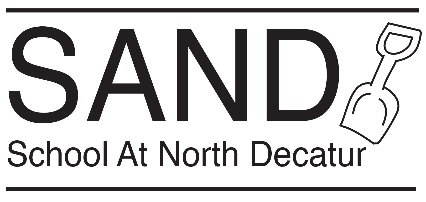                      2021-22 Tuition / Fee Schedule*DUE UPON ENROLLMENT:Registration Fee (nonrefundable)   $100 for first child / $50 for each additional childMay 2022 Tuition Payment (nonrefundable)DUE IN SEPTEMBER:Activity Fee (charged annually)$75 for first child / $50 per additional child August Prorated Tuition / September Tuition**Registration fees and May 2022 tuition are NONREFUNDABLE for any reason.**Payments are made by auto draft through our ProCare Tuition Express System.  Exceptions cannot be made regarding tuition for absences, illness, inclement weather or school closings.Children under 2 are only allowed to attend SAND 2 days a week as mandated by BFTS.Tuition is due on the first day of the month. A $25 late fee will be applied if payment is not received by 1:00 pm on the 10th.  There will be a $25 fee for all returned checks. Multiple child discountIf you have additional children enrolled in the program, you will receive a 10% discount for the second child and 20% discount for the third child. Late pick-up feeA late pick-up fee of $20 will be charged after 12:10 pm if attending 9 am -12 pm or after 1:10 pm if attending “SANDbox”.  Late charges will be auto drafted the same day. Repeated late charges may result in your child being dropped from the program.Parent/Student InformationI have read the above fee schedule and agree to comply with its stipulations._______________________________    _______________________     ___________Parent’s Name				      Parent’s Signature		         Date_______________________________    ______________________	Student’s Name			      Class*This fee schedule supersedes any other previously published fee schedule and is subject to change.1-25-21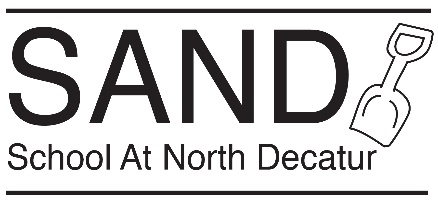 2021-22 Parent Agreement Child’s Name ________________________________________________________I/We understand that I am/we are responsible for the information presented in the SAND Preschool Handbook.  The handbook may be amended by the preschool administration at any time during the school year through the vehicle of a take-home memo announcement and an email. I/We agree to pay an annual non-refundable registration fee of $100 ($50 each additional child) at the time of enrollment, renewed each year thereafter, and due and payable during the open registration period in order to hold space for the following year.My child will attend SAND on the following days (please circle)   M   T   W   Th   Fand I/We agree to pay SAND Preschool $______ per month for the care of my/our child.			 I/We agree to make tuition payment by 1pm on the first day of the month my child is scheduled to attend SAND.  There will be a $25 late charge for all payments not received by 1pm of the 10th day of the month.I/We understand tuition & fees are based on enrollment and not attendance.  I/We will be responsible to pay the contracted rate whether or not my child is in attendance.I understand that due to the continuing financial obligations related to operating SAND, there will be no suspension, reduction or refund of tuition due to COVID-19 related issues. SAND’s designated hours of operation are from 9 am to 12 noon.  An optional hour of enrichment activities (SANDbox) are offered from 12 pm to 1 pm at an additional $7 per day. I/We agree to pay a late pick up fee of $20 after 12:10 pm if attending 9 am -12 noon or 1:10 pm if attending SANDbox. I/We agree to pay a returned check fee of $25 and that SAND will have the right to refuse any future check.A 2-week written notice must be given when withdrawing from SAND Preschool.  Otherwise the parents remain responsible for the full tuition for the following month after the child’s last day of attendance, plus any late charges or penalties that shall accrue until full payment is received.Parent/Guardian Signature: ____________________________________ Date: _______Administrator Signature: ______________________________________ Date: _______1-25-21Tuition Payment Schedule10% Sibling DiscountDays per weekMonthly2 days$250$225.003 days$300$270.004 days$350$315.005 days$400$360.00